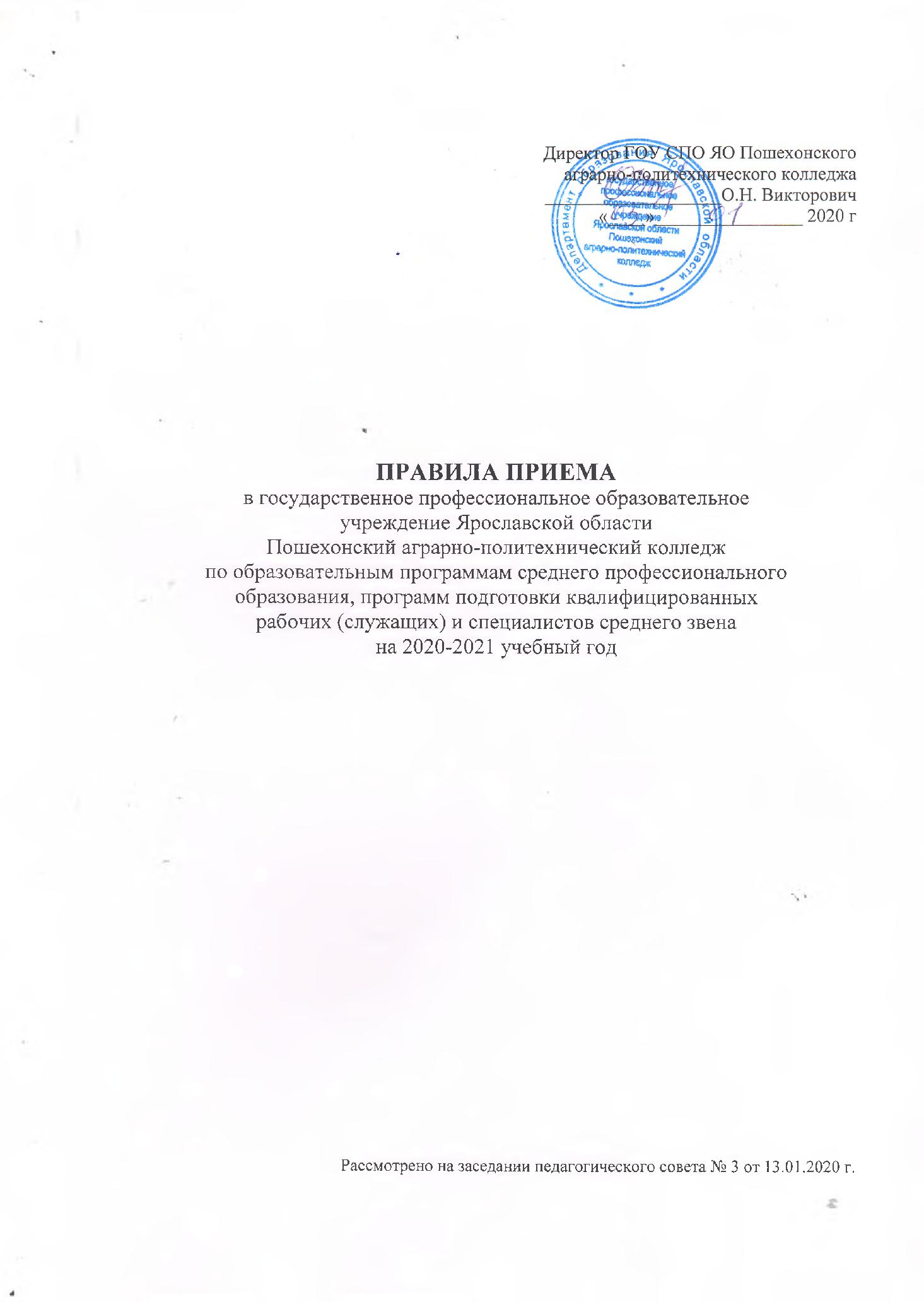 1. Общие положения1.1. Правила приёма в государственное профессиональное образовательное  учреждение Ярославской области Пошехонский аграрно-политехнический колледж (далее Колледж) на 2020/21 учебный год (далее – Правила) разработаны в соответствии с Федеральным законом РФ «Об образовании в Российской Федерации» от 29.12.2012 № 273-ФЗ, Приказом Минобрнауки России от 23.01.2014 № 36 «Об утверждении Порядка приёма на обучение по образовательным программам среднего профессионального образования» с изменениями от  25.11.2018 г., Уставом колледжа.1.2. Настоящие Правила регламентируют приём граждан Российской Федерации, иностранных граждан, лиц без гражданства, в том числе соотечественников, проживающих за рубежом (далее – граждане, лица, поступающие), в Колледж на обучение по образовательным программам среднего профессионального образования (далее – СПО) по профессиям, специальностям СПО (далее – образовательные программы) за счет средств областного бюджета Ярославской области, по договорам об образовании, заключаемым при приёме на обучение за счёт средств физических и (или) юридических лиц (далее – договор об оказании платных образовательных услуг), атакже определяет особенности проведения вступительных испытаний для инвалидов и лиц с ограниченными возможностями здоровья.Прием иностранных граждан на обучение в образовательные организации осуществляется за счет бюджетных ассигнований федерального бюджета, бюджетов субъектов Российской Федерации или местных бюджетов в соответствии с международными договорами Российской Федерации, федеральными законами или установленной Правительством Российской Федерации квотой на образование иностранных граждан в Российской Федерации, а также по договорам об оказании платных образовательных услуг.1.2. Колледж самостоятельно разрабатывает и утверждает ежегодные правила приёма, определяющие их особенности на соответствующий год, не противоречащие законодательству РФ.1.3. Приём лиц для обучения на очном отделении Колледжа по образовательным программам осуществляется по заявлениям лиц, имеющих основное общее или среднее общее образование. Приём лиц для обучения на заочном отделении Колледжа по образовательным программам осуществляется по заявлениям лиц, имеющих среднее общее образование. 1.4. Получение среднего профессионального образования по программам подготовки специалистов среднего звена впервые лицами, имеющими диплом о среднем профессиональном образовании с присвоением квалификации квалифицированного рабочего или служащего, не является получением второго или последующего среднего профессионального образования повторно. 1.5. Получение среднего профессионального образования по программам подготовки специалистов среднего звена повторно возможно только на основе договоров об оказании платных образовательных услуг.1.6. Контрольные цифры приёма граждан для обучения за счёт средств областного бюджета определяются ежегодно департаментом образования Ярославской области и устанавливаются на конкурсной основе по профессиям и специальностям, реализуемым в Колледже. 1.7. Колледж вправе осуществлять, в соответствии с законодательством Российской Федерации в области образования, приём сверх установленных контрольных цифр приёма для обучения на основе договоров об оказании платных образовательных услуг. 1.8. Колледж осуществляет передачу, обработку и предоставление персональных данных, полученных в связи с приёмом граждан,  поступающих в колледж,  в соответствии с требованиями законодательства Российской Федерации в области персональных данных с получением согласия этих лиц. 1.9. При приеме в Колледж на обучение по образовательным программам гарантированы соблюдение права на образование и зачисление из числа поступающих, имеющих соответствующий уровень образования, наиболее способных и подготовленных к освоению образовательной программы соответствующего уровня и соответствующей направленности лиц.2. Организация приема в Колледж2.1 . Организация приема на обучение по образовательным программам осуществляется приемной комиссией колледжа (далее - приемная комиссия).Председателем приемной комиссии является директор колледжа.2.2. . Состав, полномочия и порядок деятельности приемной комиссии регламентируются положением о ней, утверждаемым директором колледжа.2.3. Работу приемной комиссии и делопроизводство, а также личный прием поступающих и их родителей (законных представителей) организует ответственный секретарь приемной комиссии, который назначается директором колледжа.2.4. При приёме в колледж приёмная комиссия обеспечивает соблюдение прав граждан в области образования, установленных законодательством Российской Федерации, гласность и открытость работы приёмной комиссии. 2.5. Приёмная комиссия осуществляет контроль за достоверностью документов, представляемых поступающими. С целью подтверждения достоверности документов, представляемых поступающими, приемная комиссия вправе обращаться в соответствующие государственные (муниципальные) органы и организации.3. Организация информирования поступающих3.1. На основании бессрочной лицензии серии 76Л02 № 0000486, рег. № 241/15 от 27.08.2015, выданной на основании решения департамента образования Ярославской области (приказ от 27.08.2015 №401/05-03), на осуществление образовательной деятельности колледж объявляет приём на 2020-2021 учебный год на обучение по следующим образовательным программам:- подготовка квалифицированных рабочих (служащих) по очной форме обучения:23.01.03 «Автомеханик»15.01.05 «Сварщик (ручной и частично механизированной сварки (наплавки)- подготовка специалистов среднего звена по очной форме обучения:44.02.01 «Дошкольное образование»35.02.14 «Охотоведение и звероводство»38.02.01 «Экономика и бухгалтерский учет (по отраслям)»35.02.12 «Садово-парковое и ландшафтное строительство»35.02.09 «Ихтиология и рыбоводство» 38.02.02 «Страховое дело (по отраслям)» (за счет средств заказчика)- подготовка специалистов среднего звена по  заочной форме44.02.01 «Дошкольное образование»- подготовка специалистов среднего звена по  заочной форме обучения за счет средств заказчика: 35.02.14 «Охотоведение и звероводство»38.02.01 «Экономика и бухгалтерский учет (по отраслям)»35.02.12 «Садово-парковое и ландшафтное строительство»35.02.09 «Ихтиология и рыбоводство»35.02.10 «Обработка водных биоресурсов» 3.2 С целью ознакомления поступающего и (или) его родителей (законных представителей) с Уставом Колледжа с лицензией на осуществление образовательной деятельности, со свидетельством о государственной аккредитации, с образовательными программами, реализуемыми колледжем, и другими документами, регламентирующими организацию образовательного процесса и работу приёмной комиссии, Колледж размещает информацию на своем официальном сайте и информационном стенде приёмной комиссии.3.3 Приемная комиссия  до начала приёма документов на официальном сайте и информационном стенде размещает следующую информацию:3.3.1 Не позднее 1 марта:- правила приёма в колледж; - условия приёма на обучение по договорам об оказании платных образовательных услуг; - перечень профессий, специальностей, по которым колледж объявляет приём в соответствии с лицензией на осуществление образовательной деятельности (с выделением форм получения образования (очная, заочная)); - требования к уровню образования, которое необходимо для поступления в колледж (основное общее образование или среднее общее образование); - информацию об отсутствии  вступительных испытаний; - информацию о возможности приёма заявлений и необходимых документов, предусмотренных настоящими Правилами, в электронной форме; -   особенности проведения вступительных испытаний для инвалидов и  лиц с ограниченными возможностями здоровья;- информацию о необходимости прохождения поступающими обязательного предварительного медицинского осмотра (обследования) с указанием перечня врачей-специалистов, перечня лабораторных и функциональных исследований, перечня общих и дополнительных медицинских противопоказаний. 3.3.2. До  1 июня:- общее количество мест для приёма по каждой профессии, специальности, в том числе по различным формам получения образования; - количество бюджетных мест, финансируемых за счет средств областного бюджета для приёма по каждой профессии, специальности, в том числе по различным формам получения образования; - количество мест по каждой профессии, специальности по договорам об оказании платных образовательных услуг, в том числе по различным формам получения образования; - правила подачи и рассмотрения апелляций по результатам вступительных испытаний; - информацию о наличии общежития и количестве мест в общежитиях, выделяемых для иногородних поступающих; - образец договора об оказании платных образовательных услуг. В период приема документов приемная комиссия ежедневно размещает на официальном сайте образовательной организации и информационном стенде приемной комиссии сведения о количестве поданных заявлений по каждой профессии, специальности с выделением форм получения образования (очная, заочная). Приемная комиссия колледжа  обеспечивает функционирование специальных телефонных линий и раздела на официальном сайте колледжа для ответов на обращения, связанные с приемом в колледж.4. Прием документов от поступающих4.1. Прием в колледж по образовательным программам проводится на первый курс по личному заявлению граждан.Прием документов на первый курс начинается с 01 июня.Прием заявлений в колледж на очную форму получения образования осуществляется до 15 августа, а при наличии свободных мест в колледже прием документов продлевается до 25 ноября текущего года.Прием заявлений у лиц, поступающих для обучения по образовательным программам по специальностям (профессиям), требующим у поступающих определенных творческих способностей (35.02.12 Садово-парковое и ландшафтное строительство), осуществляется до 10 августа4.2. При подаче заявления (на русском языке) о приёме в колледж поступающий предъявляет следующие документы: 4.2.1. Граждане Российской Федерации: - документ, удостоверяющий его личность, гражданство (оригинал и ксерокопия); - документ об образовании и (или) документ об образовании и о квалификации (оригинал и ксерокопия); - 4 фотографии 3х4;- для лиц поступающих на специальность «Охотоведение и звероводство», на профессию «Автомеханик» медицинская справка формы 086/у потребуется при прохождении производственной практики, а также при трудоустройстве; медицинское заключение о наличии (об отсутствии) у водителей транспортных средств (кандидатов в водители транспортных средств) медицинских противопоказаний, медицинских показаний или медицинских ограничений к управлению транспортным средством.4.2.2. Иностранные граждане, лица без гражданства, в том числе соотечественники, проживающие за рубежом, предъявляют: - копию документа, удостоверяющего личность поступающего, либо документ, удостоверяющий личность иностранного гражданина в Российской Федерации, в соответствии со статьей 10 Федерального закона от 25 июля 2002г. № 115-ФЗ «О правовом положении иностранных граждан в Российской Федерации»; - оригинал документа (документов) иностранного государства об образовании и (или) документа об образовании и о квалификации (или его заверенную в установленном порядке копию), если удостоверяемое указанным документом образование признается в Российской Федерации на уровне соответствующего образования в соответствии со статьей 107 Федерального закона (в случае, установленном Федеральным законом, – также свидетельство о признании иностранного образования); - заверенный в установленном порядке перевод на русский язык документа иностранного государства об образовании и (или) документа об образовании и о квалификации и приложения к нему (если последнее предусмотрено законодательством государства, в котором выдан такой документ об образовании); - копии документов или иных доказательств, подтверждающих принадлежность соотечественника, проживающего за рубежом, к группам, предусмотренным статьей 17 Федерального закона от 24 мая 1999г. № 99-ФЗ «О государственной политике Российской Федерации в отношении соотечественников за рубежом»; - 4 фотографии 3х4. Все переводы на русский язык должны быть выполнены на фамилию, имя и отчество (последнее при наличии) поступающего, указанные в переводах поданных документов, должны соответствовать фамилии, имени и отчеству (последнее при наличии), указанным в документе, удостоверяющем личность иностранного гражданина в Российской Федерации.4.3. При необходимости создания специальных условий при проведении вступительных испытаний – инвалиды и лица с ограниченными возможностями здоровья дополнительно – документ, подтверждающий инвалидность или ограниченные возможности здоровья, требующие создания указанных условий.4.4. В заявлении поступающим указываются следующие обязательные сведения:- фамилия, имя и отчество (последнее - при наличии);- дата рождения;- реквизиты документа, удостоверяющего его личность, когда и кем выдан;- сведения о предыдущем уровне образования и документе об образовании и (или) документе об образовании и (или) квалификации, его подтверждающем;- специальность, профессию для обучения по которым он планирует поступать в образовательную организацию, с указанием условий обучения и формы получения образования (в рамках контрольных цифр приема, мест по договорам об оказании платных образовательных услуг);- нуждаемость в предоставлении общежития;- необходимость создания для поступающего специальных условий при проведении вступительных испытаний в связи с его инвалидностью или ограниченными возможностями здоровья. В заявлении также фиксируется факт ознакомления (в том числе через информационные системы общего пользования) с копиями лицензии на осуществление образовательной деятельности, свидетельства о государственной аккредитации образовательной деятельности по образовательным программам и приложений к ним или отсутствия копии указанного свидетельства, Уставом колледжа, правилами приёма, правилами подачи апелляций и условиями обучения в колледже. Факт ознакомления заверяется личной подписью поступающего. Подписью поступающего заверяется также следующее: - получение среднего профессионального образования впервые; - ознакомление (в том числе через информационные системы общего пользования) с датой предоставления оригинала документа об образовании и (или) документа об образовании и о квалификации; - согласие на обработку своих персональных данных в порядке, установленном Федеральным законом от 27 июля 2006г. № 152-ФЗ «О персональных данных». В случае представления поступающим заявления, содержащего не все сведения, предусмотренные настоящим пунктом, и (или) сведения, не соответствующие действительности, колледж возвращает документы поступающему.4.5. При поступлении на обучение по специальностям, входящим в перечень специальностей, при приеме на обучение по которым поступающие проходят обязательные предварительные медицинские осмотры (обследования) в порядке, установленном при заключении трудового договора или служебного контракта по соответствующей должности или специальности, утвержденный постановлением Правительства Российской Федерации от 14 августа 2013 г. N 697*(7), поступающие проходят обязательные предварительные медицинские осмотры (обследования) в порядке, установленном при заключении трудового договора или служебного контракта по соответствующим должностям, профессии или специальности.4.6. Поступающие вправе направить заявление о приёме, а также необходимые документы через операторов почтовой связи общего пользования (далее – по почте), а также в электронной форме в соответствии с Федеральным законом от 06 апреля 2011 года №63-ФЗ «Об электронной подписи», Федеральным законом от 27 июля 2006 года №149-ФЗ « Об информации, информативных технологиях и о защите информации», Федеральным законом от 07 июля 2003 года №126-ФЗ «О связи». При направлении документов по почте поступающий к заявлению о приёме прилагает ксерокопии (сканы) документов, удостоверяющих его личность и гражданство, документа об образовании и (или) квалификации, а также иных документов, предусмотренных настоящими Правилами. Уведомление и опись вложения являются основанием подтверждения приёма документов поступающего. Документы, направленные по почте, принимаются при их поступлении в колледж не позднее сроков, установленных пунктом 4.1. настоящих Правил. При личном представлении оригиналов документов поступающим допускается заверение их ксерокопий колледжем. 4.7. Не допускается взимания платы с поступающих при подаче документов, указанных в пункте 4.2. настоящих Правил. 4.8. На каждого поступающего заводится личное дело, в котором хранятся все сданные документы. 4.9. Поступающему при личном предоставлении документов выдается расписка о приёме документов.4.10. По письменному заявлению поступающие имеют право забрать оригинал документа об образовании и (или) документа об образовании и о квалификации и другие документы, представленные поступающим. Документы должны возвращаться колледжем в течение следующего рабочего дня после подачи заявления. Документы, принятые от абитуриента, могут быть возвращены до выхода приказа о зачислении только лично на основании расписки о приёме документов, выданной комиссией колледжа при наличии паспорта. 4.11. Поступающие, представившие в приёмную комиссию заведомо подложные документы, несут ответственность, предусмотренную законодательством Российской Федерации.5. Вступительные испытания5.1. При приеме на обучение по специальности «Садово-парковое и ландшафтное строительство», проводятся вступительные испытания для определения  у поступающих наличия определенных творческих способностей в виде эскиза озеленения садово-паркового объекта.5.2. Результаты вступительных испытаний оцениваются комиссией, утвержденной приказом директора колледжа, по зачетной системе. Успешное прохождение вступительных испытаний подтверждает наличие у поступающих определенных творческих способностей, физических и (или) психологических качеств, необходимых для обучения по соответствующим образовательным программам. 6. Особенности проведения вступительных испытанийдля инвалидов и лиц с ограниченными возможностями здоровья6.1. Инвалиды и лица с ограниченными возможностями здоровья при поступлении в образовательные организации сдают вступительные испытания с учетом особенностей психофизического развития, индивидуальных возможностей и состояния здоровья (далее - индивидуальные особенности) таких поступающих. 6.2. При проведении вступительных испытаний обеспечивается соблюдение следующих требований: - вступительные испытания проводятся для инвалидов и  лиц с ограниченными возможностями здоровья в одной аудитории совместно с поступающими, не имеющими ограниченных возможностей здоровья, если это не создает трудностей для поступающих при сдаче вступительного испытания; - присутствие ассистента из числа работников образовательной организации или привлеченных лиц, оказывающего поступающим необходимую техническую помощь с учетом их индивидуальных особенностей (занять рабочее место, передвигаться, прочитать и оформить задание, общаться с экзаменатором); - поступающим предоставляется в печатном виде инструкция о порядке проведения вступительных испытаний; - поступающие с учетом их индивидуальных особенностей могут в процессе сдачи вступительного испытания пользоваться необходимыми им техническими средствами; - материально-технические условия должны обеспечивать возможность беспрепятственного доступа поступающих в аудитории, туалетные и другие помещения, а также их пребывания в указанных помещениях (наличие пандусов, поручней, расширенных дверных проемов, лифтов, при отсутствии лифтов аудитория должна располагаться на первом этаже; наличие специальных кресел и других приспособлений). Дополнительно при проведении вступительных испытаний обеспечивается соблюдение следующих требований в зависимости от категорий поступающих с ограниченными возможностями здоровья: а) для слепых:- задания для выполнения на вступительном испытании, а также инструкция о порядке проведения вступительных испытаний оформляются рельефно-точечным шрифтом Брайля или в виде электронного документа, доступного с помощью компьютера со специализированным программным обеспечением для слепых, или зачитываются ассистентом; - письменные задания выполняются на бумаге рельефно-точечным шрифтом Брайля или на компьютере со специализированным программным обеспечением для слепых, или надиктовываются ассистенту; - поступающим для выполнения задания при необходимости предоставляется комплект письменных принадлежностей и бумага для письма рельефно-точечным шрифтом Брайля, компьютер со специализированным программным обеспечением для слепых; б) для слабовидящих: - обеспечивается индивидуальное равномерное освещение не менее 300 люкс; - поступающим для выполнения задания при необходимости предоставляется увеличивающее устройство; - задания для выполнения, а также инструкция о порядке проведения вступительных испытаний оформляются увеличенным шрифтом; в) для глухих и слабослышащих: - обеспечивается наличие звукоусиливающей аппаратуры коллективного пользования, при необходимости поступающим предоставляется звукоусиливающая аппаратура индивидуального пользования; г) для лиц с тяжелыми нарушениями речи, глухих, слабослышащих все вступительные испытания по желанию поступающих могут проводиться в письменной форме; д) для лиц с нарушениями опорно-двигательного аппарата (тяжелыми нарушениями двигательных функций верхних конечностей или отсутствием верхних конечностей): - письменные задания выполняются на компьютере со специализированным программным обеспечением или надиктовываются ассистенту; - по желанию поступающих все вступительные испытания могут проводиться в устной форме.7. Общие правила подачи и рассмотрения апелляции7.1. По результатам вступительного испытания поступающий имеет право подать в апелляционную комиссию письменное апелляционное заявление о нарушении, по его мнению, установленного порядка проведения испытания и (или) несогласии с его результатами (далее – апелляция). 7.2. Рассмотрение апелляции не является пересдачей вступительного испытания. В ходе рассмотрения апелляции проверяется только правильность оценки результатов сдачи вступительного испытания. 7.3. Апелляция подается поступающим лично на следующий день после объявления результата вступительного испытания. Приёмная комиссия обеспечивает приём апелляций в течение всего рабочего дня (по графику работы приёмной комиссии). Рассмотрение апелляций проводится в течение дня после дня подачи апелляции. 7.4. Деятельность апелляционной комиссии регламентируется Положением об апелляционной комиссии колледжа. 7.5. Поступающий имеет право присутствовать при рассмотрении апелляции. Поступающий должен иметь при себе документ, удостоверяющий его личность (паспорт), и экзаменационный лист. 7.6. С несовершеннолетним поступающим (до 18 лет) имеет право присутствовать один из родителей или иных законных представителей. 7.7. После рассмотрения апелляции выносится решение апелляционной комиссии об оценке по вступительному испытанию. 7.8. При возникновении разногласий в апелляционной комиссии проводится голосование, и решение утверждается большинством голосов. Оформленное протоколом решение апелляционной комиссии доводится до сведения поступающего (под роспись).8. Зачисление в Колледж8.1. Поступающий представляет оригинал документа об образовании и (или) документа об образовании и о квалификации в сроки, установленные колледжем: - на очную форму получения образования: 15 августа 2020 года.- на заочную форму получения образования: 31 августа 2020 года8.2 По истечении сроков представления оригиналов документов об образовании и (или) документов об образовании и о квалификации директором колледжа издаётся приказ о зачислении лиц, рекомендованных приёмной комиссией к зачислению и представивших оригиналы соответствующих документов. Приказ содержит пофамильный перечень указанных лиц. Приказы о зачислении, как на бюджетные места, так и на места по договорам об оказании платных образовательных услуг размещаются на следующий рабочий день после издания на информационном стенде приёмной комиссии и на официальном сайте колледжа.В случае если численность поступающих, включая поступающих, успешно прошедших вступительные испытания, превышает количество мест, финансовое обеспечение которых осуществляется за счет бюджетных ассигнований федерального бюджета, бюджетов субъектов Российской Федерации, местных бюджетов, образовательная организация осуществляет прием на обучение по образовательным программам среднего профессионального образования на основе результатов освоения поступающими образовательной программы основного общего или среднего общего образования, указанных в представленных поступающими документах об образовании и (или) документах об образовании и о квалификации.8.3. При наличии свободных мест, оставшихся после зачисления, в том числе по результатам вступительных испытаний, зачисление в колледж осуществляется до 01 декабря 2020 года.